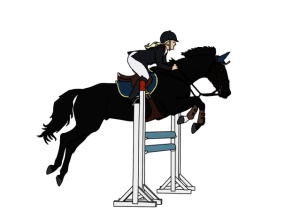 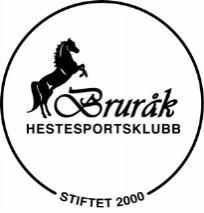 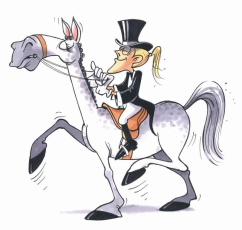 Statutter BRURÅK CUP 2017Bruråk Cup er en rekrutteringscup, åpen for medlemmer av klubber i Sør- og Nord-Trøndelag Rytterkretser. Cup’en arrangeres i sprang og dressur for hest. Ekvipasjene må ri begge grener for å delta i cup’en, og ekvipasjene må ri godkjent i begge stevner for å konkurrere om plassering. Alle må ha hestepass og vaksiner i orden, samt nødvendige lisenser, og betalt medlemskap i egen klubb. Deltagere må melde seg på i sekretariatet på første stevne.Stevner som inngår i cup’en:  		D-stevne sprang  25-26.02.2017D-stevne dressur 04-05.03.2017Lilletour:  Går i 80 cm sprang (bedømming 280)/LC dressur (bedømming LC:2). Ikke åpen for ekvipasjer som har startet over  100 cm sprang/LB dressurStoretour: Går i 100 cm sprang (bedømming 280) /LB dressur (bedømming LB:3). Ikke åpen for ekvipasjer som har startet over  110 cm sprang/LA dressur.Vinner blir den som har høyest sammenlagt poengsum etter sprang og dressur. Beregnes etter følgende skala:Ved likeplassering i sprang, blir det egen omhopping om plasseringene, på samme bane som grunnomgang, men med bedømming 238.2.1 (A0)Premiering i cup’en:1.plass: Dekken + kr. 600,-2.plass: Schabrak + kr. 400,-3.plass: Schabrak + kr. 200,-Cup’en går i åpne klasser og premiering i cup’en er i tillegg til vanlig klassepremiering. 1.plass2.plass3.plass4.plass5.plass6.plassGodkjent10 poeng7 poeng5 poeng4 poeng3 poeng2 poeng1 poeng